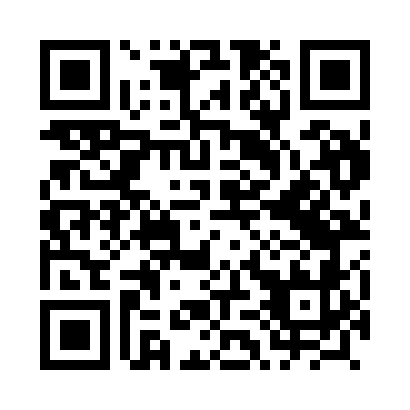 Prayer times for Izdebnik, PolandMon 1 Apr 2024 - Tue 30 Apr 2024High Latitude Method: Angle Based RulePrayer Calculation Method: Muslim World LeagueAsar Calculation Method: HanafiPrayer times provided by https://www.salahtimes.comDateDayFajrSunriseDhuhrAsrMaghribIsha1Mon4:086:0812:385:047:089:012Tue4:056:0612:375:067:109:033Wed4:026:0312:375:077:119:054Thu4:006:0112:375:087:139:075Fri3:575:5912:365:097:159:106Sat3:545:5712:365:117:179:127Sun3:515:5412:365:127:189:148Mon3:485:5212:365:137:209:179Tue3:455:5012:355:147:229:1910Wed3:425:4812:355:157:239:2111Thu3:395:4512:355:177:259:2412Fri3:365:4312:345:187:279:2613Sat3:325:4112:345:197:289:2914Sun3:295:3912:345:207:309:3115Mon3:265:3712:345:217:329:3416Tue3:235:3412:345:227:349:3617Wed3:205:3212:335:237:359:3918Thu3:175:3012:335:257:379:4219Fri3:135:2812:335:267:399:4420Sat3:105:2612:335:277:409:4721Sun3:075:2412:325:287:429:5022Mon3:035:2212:325:297:449:5323Tue3:005:2012:325:307:459:5624Wed2:575:1812:325:317:479:5825Thu2:535:1612:325:327:4910:0126Fri2:505:1412:325:337:5010:0427Sat2:465:1212:315:347:5210:0728Sun2:435:1012:315:357:5410:1029Mon2:395:0812:315:367:5510:1330Tue2:355:0612:315:377:5710:17